Шесть золотых правил составления резюмеЛИЧНЫЕ ДАННЫЕ СОИСКАТЕЛЯ. 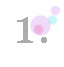 Контактная информация (адрес, телефон, электронная почта). Город проживания. Желательно также указать возраст — в том случае, если он говорит в вашу пользу (несмотря на законодательный запрет дискриминации по полу, возрасту и т. д., многие эйчары с опаской относятся к «возрастным» кандидатам»). К личным данным можно отнести и фото. Разместите в резюме строгую цветную фотографию. Это особенно важно для должностей, где внешний вид играет не последнюю роль: директор, офис-менеджер, продавец-консультант, промоутер.87% работодателей предпочитают резюме с фотографией. ПОЖЕЛАНИЯ К БУДУЩЕЙ РАБОТЕ. 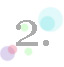 Название должности, на которую претендуете (такое же, как заявлено у работодателя). Если же вас интересует несколько вакансий, нужно написать отдельное резюме под каждую из них. Можно указать желаемый минимальный уровень зарплаты, и обязательно упомянуть, что это — стартовый оклад.ОПЫТ РАБОТЫ. 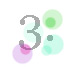 Перечислите в обратном хронологическом порядке (последнее место в начале списка) все места работы. Укажите период работы, название компании, сферу ее деятельности, занимаемую должность, круг обязанностей и при наличии — достижения. Если трудовой стаж слишком большой, ограничьтесь 3-4 последними местами работы либо опишите наиболее значимый опыт. При описании достижений используйте глаголы действия, такие как: развивал, увеличил, сэкономил или сократил. Использование цифр и процентов выгодно выделяются в резюме. Например, увеличил объем продаж на 25%, выполнял план продаж в 300 000 рублей. ОБРАЗОВАНИЕ. Ч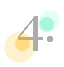 Чем больше прошло времени после окончания учебного заведения, тем меньше места этот пункт должен занимать в резюме. В первую очередь укажите образование, которое позволяет вам претендовать на указанную должность. Сведения о дополнительном образовании (курсы, тренинги) уместны, только если они связаны с вакансией.ПРОФЕССИОНАЛЬНЫЕ НАВЫКИ. 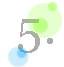 В этом блоке подводится итог всему, чему вы научились за время работы или обучения в колледже, вузе. Отдельно указывают степень владения компьютером и иностранными языками, при этом важно конкретизировать: вместо «владею компьютером» — напишите, какими именно программами владеете. Также и с языками — проясните, что именно вы можете — свободно говорить, читать техническую литературу или вести деловую переписку. Меньше лестных самооценок: «большой опыт работы», «умение работать в команде». Желательно, чтобы менеджер сам сделал нужные вам выводы из резюме. При описании навыков в частности и составлении резюме в общем воспользуйтесь методом зеркала: просмотрите объявление о вакансии и примените в своем резюме те же ключевые слова, что и работодатель в описании вакансии.ДОПОЛНИТЕЛЬНЫЕ СВЕДЕНИЯ. 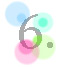 В данной графе упоминают о возможности переезда в другой город, готовности к командировкам или сверхурочной работе. Если уместно, пишут о наличии водительских прав, возможности использовать личный автомобиль в служебных целях, загранпаспорте, семейном положении и увлечениях. Можно включить в этот раздел краткую характеристику своих личностных качеств, например: коммуникабельный, ответственный, инициативный и т. п. Здесь же можно указать на возможность предоставления рекомендаций.